Somfai Anna: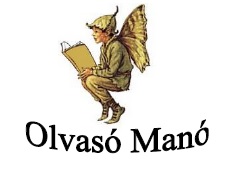 BarátsághálóSorolj fel 5 olyan szereplőt, aki segít a barátságháló szövésében!…………………………………………………………………………………………………...…………………………………………………………………………………………………...…………………………………………………………………………………………………...…………………………………………………………………………………………………...…………………………………………………………………………………………………...Miért akarta Kasztór begyűjteni a barátságfonalakat, és megszerezni Márta néni matematikai számításait?…………………………………………………………………………………………………...…………………………………………………………………………………………………...…………………………………………………………………………………………………...Várjuk a véleményedet! Szerinted szükség van barátságkristályra a barátságok születéséhez és megtartásához? Ha igen, miért; ha nem, miért nem? Indokold néhány mondatban!…………………………………………………………………………………………………...…………………………………………………………………………………………………...…………………………………………………………………………………………………...Neved, e-mail címed: ……………………………………………………………………………Iskolád, osztályod: ………………………………………………………………………………Lakcímed: ……………………………………………………………………………………….